Определение. Логарифм положительного числа b по основанию a (обозначается logab) — это показатель степени, в которую надо возвести a, чтобы получить b.Иными словами,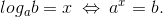 Например:  так как  ;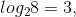 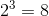 , так как  ;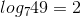 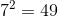   так как  ;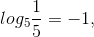 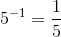 , так как  .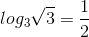 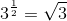 Логарифм с основанием 10 называется десятичным и обозначается lg. Например, lg 100 = 2, lg 1000 = 3, lg 0,01 = −2.Логарифм с основанием e называется натуральным и обозначается ln.Обратите внимание: логарифм определён только для положительных чисел. Причина заключается в том, что показательная функция может принимать лишь положительные значения. Например, число log2(−4) не существует: в какую бы степень мы ни возводили 2, мы никогда не получим −4.Не забывайте также про ограничения на основание логарифма: 0 < a < 1 или a > 1.Основные формулыПо определению, logab — это показатель степени, в которую надо возвести число a, чтобы получить число b:Формула (1) называется основным логарифмическим тождеством.
Вот еще один вариант записи основного логарифмического тождества:logaax=x.Перечислим свойства логарифмов. Они являются простыми следствиями правил действия со степенями. Все логарифмы ниже считаются определёнными.Логарифм произведения — это сумма логарифмов:Логарифм частного — это разность логарифмов:Показатель степени логарифмируемого числа «спрыгивает» перед логарифмом:Показатель степени основания логарифма тоже «спрыгивает», но в виде обратного числа:Формулы (4) и (5) вместе дают:В частности, если m = n, мы получаем формулу:Например, .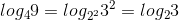 Наконец, важнейшая формула перехода к новому основанию:В частности, если c = b, то logbb = 1, и тогда:Приведём несколько примеров из банка заданий.
1.  (применили формулу (2) суммы логарифмов).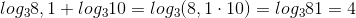 2.  (применили основное логарифмическое тождество(1)).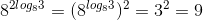 3.  (применили формулу (4)).4.  (применили формулу (9), перейдя к новому основанию 0,8).5.  (применили формулу (3) разности логарифмов).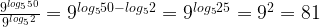 Немного историиТеперь вы поняли, что такое логарифмы и как ими пользоваться. Но для чего они всё-таки нужны? Или это просто такая математическая игрушка с хитрой инструкцией по применению?Понятие логарифма и логарифмические таблицы появились в 17 веке, и значение их было огромно.Это в наши дни вычисления не представляют труда — у каждого есть калькулятор. А как считали в «докомпьютерные» времена?Складывать и вычитать можно было на счётах, а вот умножать и делить приходилось «в столбик» — медленно и трудно.В 15–17 веках, в эпоху великих географических открытий, стали бурно развиваться торговля, экономика и наука. Требования к математике росли: расчёты становились более сложными, а точность — например, для решения навигационных задач — нужна была всё более высокая.Необходим был инструмент, позволяющий упростить и ускорить расчёты, и таким инструментом явились логарифмы.Предположим, что b и c — большие числа, которые надо перемножить. Появление таблиц логарифмов (например, с основанием 10) существенно упростило эту задачу. Теперь вычислителю достаточно было найти по таблицам десятичные логарифмы чисел b и c, сложить их (на счётах) и получить логарифм произведения: lgb + lgc = lg(bc).А затем по таблице логарифмов найти само произведение чисел b и c.Недаром французский математик и астроном Лаплас сказал, что изобретение логарифмов удлинило жизнь вычислителей. Логарифмическая линейка (которой инженеры пользовались до 70-х годов двадцатого века) была не менее прогрессивным изобретением, чем современный калькулятор.alogab=b.(1)loga(bc) = logab + logac.(2).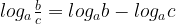 (3)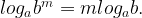 (4)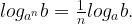 (5).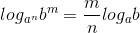 (6).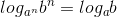 (7).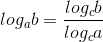 (8).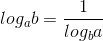 (9)